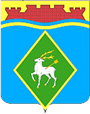 РОССИЙСКАЯ ФЕДЕРАЦИЯРОСТОВСКАЯ ОБЛАСТЬМУНИЦИПАЛЬНОЕ ОБРАЗОВАНИЕ «БЕЛОКАЛИТВИНСКОЕ ГОРОДСКОЕ ПОСЕЛЕНИЕ»АДМИНИСТРАЦИЯ БЕЛОКАЛИТВИНСКОГО ГОРОДСКОГО ПОСЕЛЕНИЯПОСТАНОВЛЕНИЕот 14.12.2023	№ 622г.  Белая КалитваОб утверждении Положения о комиссии по координации работы 
по противодействию коррупции в Администрации Белокалитвинского городского поселения В соответствии с Федеральными законами от 02.03.2007 № 25-ФЗ «О муниципальной службе в Российской Федерации», от 25.12.2008 № 273-ФЗ «О противодействии коррупции» Администрация Белокалитвинского городского поселения постановляет:1. Утвердить Положение о комиссии по координации работы по противодействию коррупции в Администрации Белокалитвинского городского поселения, приложению № 1.2. Создать комиссию по координации работы по противодействию коррупции в Администрации Белокалитвинского городского поселения, согласно приложению № 2.3. Настоящее постановление вступает в силу с момента его подписания и подлежит размещению на официальном сайте Администрации Белокалитвинского городского поселения.  4. Контроль за исполнением настоящего постановления возложить на начальника общего отдела Администрации Белокалитвинского городского поселения М.В. Баранникову.Верно:Начальник общего отдела                                                        М.В.БаранниковаПриложение № 1к постановлению Администрации Белокалитвинского городского поселения
от 14.12.2023 № 622ПОЛОЖЕНИЕо комиссии по координации работы 
по противодействию коррупции в Администрации Белокалитвинского городского поселенияI. Общие положения1. Комиссия по координации работы по противодействию коррупции в Администрации Белокалитвинского городского поселения (далее – комиссия) создается в целях противодействия коррупции в Белокалитвинском городском поселении и является постоянным действующим координационным органом. 2. В своей деятельности комиссия руководствуется Конституцией Российской Федерации, федеральными конституционными законами, федеральными законами, указами и распоряжениями Президента Российской Федерации, постановлениями и распоряжениями Правительства Российской Федерации, иными правовыми актами Российской Федерации, Областными законами, правовыми актами Губернатора Ростовской области и Правительства Ростовской области, Уставом муниципального образования «Белокалитвинское городское поселение»,  а также настоящим Положением.3. Комиссия осуществляет свою деятельность во взаимодействии с Правительством Ростовской области, по вопросам противодействия коррупции, с Администрацией Белокалитвинского района, органами местного самоуправления Белокалитвинского района, общественными объединениями и организациями.2. Задачи комиссии1. Основными задачами комиссии являются: - обеспечение исполнения распоряжений, постановлений, указов Президента Российской Федерации, постановлений Правительства Российской Федерации, решений Губернатора Ростовской области, Правительства Ростовской области, Администрации Белокалитвинского городского поселения по противодействию коррупции;- обеспечение координационной деятельности структурных подразделений Администрации Белокалитвинского городского поселения, по реализации государственной политики в сфере противодействия коррупции;- обеспечение взаимодействия с гражданами, институтами гражданского общества, средствами массовой информации, организациями по вопросам противодействия коррупции в Белокалитвинском городском поселении;- разработка рекомендаций по вопросам противодействия коррупции, в том числе по минимизации и (или) ликвидации последствий коррупционных правонарушений;- подготовка предложений в планы противодействия коррупции в Белокалитвинском городском поселении;- разработка предложений по введению антикоррупционных стандартов;- осуществление антикоррупционного мониторинга; - информирование общественности о проводимой работе по противодействию коррупции;- участие в повышении правовой культуры граждан и антикоррупционной пропаганде.3. Права комиссии1. Комиссия в целях выполнения возложенных на нее задач имеет право:- запрашивать от территориальных органов федеральных органов исполнительной власти, государственных органов Ростовской области, Администрации Белокалитвинского района, отраслевых органов Администрации Белокалитвинского района, Администраций поселений, входящих в состав Белокалитвинского района, организаций независимо от их организационно-правовых форм и форм собственности информацию в пределах своей компетенции;- разрабатывать меры по противодействию коррупции, а также по устранению причин и условий, порождающих коррупцию в Белокалитвинском городском поселении;- заслушивать на своих заседаниях руководителей структурных подразделений Администрации Белокалитвинского городского поселения, представителей государственных органов Ростовской области, общественных организаций, средств массовой информации;- вносить предложения по подготовке проектов правовых актов Белокалитвинского городского поселения по вопросам противодействия коррупции;- разрабатывать рекомендации по организации антикоррупционного просвещения граждан в целях формирования нетерпимого отношения к коррупции и антикоррупционных стандартов поведения.2.  Комиссия организует:- подготовку проектов нормативных правовых актов Администрации Белокалитвинского городского поселения по вопросам противодействия коррупции;- разработку плана мероприятий по противодействию коррупции в Белокалитвинском городском поселении, осуществление контроля за его реализацией, в том числе путем мониторинга эффективности реализации мер по противодействию коррупции, предусмотренных планом;- рассмотрение вопросов, касающихся соблюдения лицами, замещающими муниципальные должности, должности муниципальной службы, ограничений и требований, установленных в целях противодействия коррупции;- принятие мер по выявлению (в том числе на основании обращений граждан, сведений, распространяемых средствами массовой информации, протестов, представлений, предписаний федеральных, областных органов) причин и условий, порождающих коррупцию, создающих административные барьеры.- содействие в развитии общественного контроля за реализацией планов мероприятий по противодействию коррупции;- осуществление антикоррупционного мониторинга.4. Порядок работы комиссии1. Комиссия формируется в составе председателя комиссии, его заместителя, секретаря и членов комиссии.2. Председателем комиссии по должности является Глава Администрации Белокалитвинского городского поселения или лицо, временно исполняющее его обязанности.3. В состав Комиссии могут входить заместитель главы Администрации Белокалитвинского городского поселения, руководители структурных подразделений Администрации Белокалитвинского городского поселения, представители территориальных правоохранительных органов, представители научных и образовательных организаций, представители общественных организаций, а также представители средств массовой информации.4. Передача полномочий члена комиссии другому лицу не допускается.5. Участие в работе комиссии осуществляется на общественных началах.6. По решению председателя комиссии для анализа, изучения и подготовки экспертного заключения по рассматриваемым комиссией вопросам к ее работе могут привлекаться на временной или постоянной основе эксперты.7. На заседание комиссии могут быть приглашены представители федеральных государственных органов, государственных органов Ростовской области, органов местного самоуправления, организаций и средств массовой информации.8. Работа комиссии осуществляется на плановой основе и в соответствии с регламентом, который утверждается комиссией.9. Заседания комиссии ведет председатель комиссии или по его поручению заместитель председателя комиссии.10. Заседания комиссии проводятся, как правило, один раз в квартал. 
В случае необходимости по инициативе председателя комиссии, заместителя председателя комиссии, а также члена комиссии (по согласованию с председателем комиссии или его заместителем и по представлению секретаря комиссии) могут проводиться внеочередные заседания комиссии.11. Заседания комиссии проводятся открыто (разрешается присутствие лиц, не являющихся членами комиссии). В целях обеспечения конфиденциальности при рассмотрении соответствующих вопросов председателем комиссии или в его отсутствие заместителем председателя комиссии может быть принято решение о проведении закрытого заседания комиссии (присутствуют только члены комиссии и приглашенные на заседание лица). Заседание комиссии правомочно, если на нем присутствует более половины от численного состава комиссии.12. Решение комиссии оформляется протоколом, который подписывается председательствующим на заседании комиссии и секретарем комиссии. 13. Для реализации решений комиссии могут издаваться правовые акты, а также даваться поручения главы Администрации Белокалитвинского городского поселения.14. По решению комиссии из числа членов комиссии или уполномоченных ими представителей, а также из числа представителей общественных организаций и экспертов могут создаваться рабочие группы по отдельным вопросам.15. Председатель комиссии:осуществляет общее руководство деятельностью комиссии;утверждает план работы комиссии (ежегодный план);утверждает повестку дня заседания комиссии;дает поручения в рамках своих полномочий членам комиссии;16.  Подготовка материалов к заседанию комиссии осуществляется должностными лицами, к сфере ведения которых относятся вопросы, включенные в повестку дня заседания комиссии.Необходимые материалы по рассматриваемым вопросам представляются секретарю комиссии не позднее чем за три рабочих дня до заседания комиссии.17. Секретарь комиссии:- обеспечивает подготовку проекта плана работы комиссии (ежегодного плана), формирует повестку дня ее заседания, координирует работу по подготовке необходимых материалов к заседанию комиссии, проектов соответствующих решений, ведет протокол заседания комиссии;- информирует членов комиссии, приглашенных на заседание лиц, экспертов, иных лиц о месте, времени проведения и повестке дня заседания комиссии, обеспечивает их необходимыми материалами;- оформляет протоколы заседаний комиссии;- организует выполнение поручений председателя комиссии, данных по результатам заседаний комиссии.18. По решению председателя комиссии информация о решениях комиссии (полностью или в какой-либо части) может передаваться средствам массовой информации для опубликования.Начальник общего отдела                                                М.В. БаранниковаПриложение № 2к постановлению Администрации Белокалитвинского городского поселения
от 14.12.2023 № 622СОСТАВкомиссии по координации работы 
по противодействию коррупции в Администрации Белокалитвинского городского поселенияНачальник общего отдела                                               М.В. БаранниковаГлава Администрации Белокалитвинского городского поселенияН.А. ТимошенкоТимошенко Николай Анатольевич- глава Администрации Белокалитвинского городского поселения, председатель комиссии;Стацура Алексей Александрович-заместитель главы Администрации Белокалитвинского городского поселения, заместитель председателя комиссии;Володько Инна Валерьевна- ведущий специалист общего отдела Администрации Белокалитвинского городского поселения, секретарь комиссии;                                  	Члены комиссии:	                                  	Члены комиссии:	Баранникова Марина Васильевна- начальник общего отдела Администрации Белокалитвинского городского поселения, секретарь комиссии;Филиппова Светлана Ивановна-начальник финансово-экономического отдела Администрации Белокалитвинского городского поселения;Мищенко Сергей Николаевич- начальник отдела земельных и имущественных отношений;Мазкун Надежда Владимировна-начальник отдела бухгалтерского учета и отчетности -главный бухгалтер Администрации Белокалитвинского городского поселенияРыжкин Вячеслав Анатольевич- председатель Собрания депутатов – глава Белокалитвинского городского поселения (по согласованию);Представитель ОМВДпо согласованию